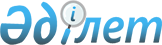 О внесении изменений в решение акима района Биржан сал от 29 ноября 2018 года № 8 "Об образовании избирательных участков"
					
			Утративший силу
			
			
		
					Решение акима района Биржан сал Акмолинской области от 28 февраля 2020 года № 3. Зарегистрировано Департаментом юстиции Акмолинской области 16 марта 2020 года № 7719. Утратило силу решением акима района Биржан сал Акмолинской области от 28 апреля 2021 года № 2
      Сноска. Утратило силу решением акима района Биржан сал Акмолинской области от 28.04.2021 № 2 (вводится в действие со дня официального опубликования).
      В соответствии с Законом Республики Казахстан от 6 апреля 2016 года "О правовых актах" и на основании совместного постановления акимата Акмолинской области от 14 декабря 2018 года № А-12/546 и решения Акмолинского областного маслихата от 14 декабря 2018 года № 6С-27-16 "О переименовании села Невское Донского сельского округа района Биржан сал Акмолинской области" (зарегистрировано в Реестре государственной регистрации нормативных правовых актов № 7000), аким района Биржан сал РЕШИЛ:
      1. Внести в решение акима района Биржан сал "Об образовании избирательных участков" от 29 ноября 2018 года № 8 (зарегистрировано в Реестре государственной регистрации нормативных правовых актов № 6883, опубликовано 11 декабря 2018 года в Эталонном контрольном банке нормативных правовых актов Республики Казахстан в электронном виде) следующие изменения:
      в приложении вышеуказанного решения избирательный участок № 252 изложить в новой редакции:
      "Избирательный участок № 252
      Местонахождение: Акмолинская область, район Биржан сал, село Макпал, здание государственного учреждения "Макпальская основная школа" отдела образования района Биржан сал, улица Карагайлы, строение 19.
      Границы: Акмолинская область, район Биржан сал, село Макпал.";
      в приложении вышеуказанного решения избирательный участок № 256 изложить в новой редакции:
      "Избирательный участок № 256
      Местонахождение: Акмолинская область, район Биржан сал, село Тасшалкар, здание государственного учреждения "Невская средняя школа" отдела образования района Биржан сал, улица Биржан сал, строение 7 а.
      Границы: Акмолинская область, район Биржан сал, село Тасшалкар.";
      в приложении вышеуказанного решения избирательный участок № 261 изложить в новой редакции:
      "Избирательный участок № 261
      Местонахождение: Акмолинская область, район Биржан сал, село Жукей, здание государственного учреждения "Джукейская начальная школа" отдела образования района Биржан сал, улица Лесная, строение 5.
      Границы: Акмолинская область, район Биржан сал, село Жукей.";
      в приложении вышеуказанного решения избирательный участок № 267 изложить в новой редакции:
      "Избирательный участок № 267
      "Местонахождение: Акмолинская область, район Биржан сал, город Степняк, здание государственного коммунального предприятия на праве хозяйственного ведения "Больница района Биржан сал" при управлении здравоохранения Акмолинской области, улица Абсалям кажы, строение 34.
      Границы: Акмолинская область, район Биржан сал, город Степняк, улица С. Мустафина 1, 2, 3, 4, 5, 6, 7, 8, 10, 13, 14, 15, 16, 17, 18, 19, 20, 21, 22, 23, 25, 28, 29, 30, 31, 32, 38, 39, 40, 41, 42, 46, 47, 48, 49, 56, 57, 58, 59, 61, 62, 64, 65, 66, 68, село Пригорхоз.";
      в приложении вышеуказанного решения избирательный участок № 268 изложить в новой редакции:
      "Избирательный участок № 268
      Местонахождение: Акмолинская область, район Биржан сал, село Уалихан, здание государственного учреждения "Аппарат акима Валихановского сельского округа" района Биржан сал, улица Ленина, строение 2.
      Границы: Акмолинская область, район Биржан сал, село Уалихан.";
      в приложении вышеуказанного решения избирательный участок № 269 изложить в новой редакции:
      "Избирательный участок № 269
      Местонахождение: Акмолинская область, район Биржан сал, село Аксу, здание государственного учреждения "Советская основная школа" отдела образования района Биржан сал, улица Желтоксан, строение 7.
      Границы: Акмолинская область, район Биржан сал, село Аксу.";
      в приложении вышеуказанного решения избирательный участок № 270 изложить в новой редакции:
      "Избирательный участок № 270
      Местонахождение: Акмолинская область, район Биржан сал, село Енбекшильдерское, здание государственного учреждения "Енбекшильдерская средняя школа" отдела образования района Биржан сал, улица Орталык, строение 24.
      Границы: Акмолинская область, район Биржан сал, село Енбекшильдерское, аул Акбулак, аул Актас.".
      2. Контроль за исполнением настоящего решения возложить на руководителя аппарата акима района Нургалиева Р.Н.
      3. Настоящее решение вступает в силу со дня государственной регистрации в Департаменте юстиции Акмолинской области и вводится в действие со дня официального опубликования.
      "СОГЛАСОВАНО"
					© 2012. РГП на ПХВ «Институт законодательства и правовой информации Республики Казахстан» Министерства юстиции Республики Казахстан
				
      Аким района Биржан сал

Е.Нугманов

      Территориальная избирательная комиссия
района Биржан сал
